Πλαίσιο γενικής συνέλευσης του Σ.Ο.ΦΕΠΑ 18/9/12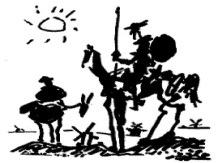 Με την κρίση του κεφαλαίου στην Ελλάδα και παγκοσμίως να λαμβάνει όλο και πιο οξυμένα χαρακτηριστικά, ο κανιβαλικός τρόπος με τον οποίο το κράτος μεταφέρει τα βάρη για την επίλυση της στις πλάτες της εργατικής τάξης εντείνεται καθημερινά. Δύο χρόνια τώρα οι μισθοί, σε δημόσιο και ιδιωτικό τομέα, έχουν πέσει στα επίπεδα της δεκαετίας του 70, η ανεργία καλπάζει (στους νέους πλέον έχει ξεπεράσει το 50%), συντάξεις και επιδόματα δεν επαρκούν ούτε για να καλύψουν τα στοιχειώδη σε ευαίσθητες κοινωνικά ομάδες και οι δαπάνες για ιατροφαρμακευτική περίθαλψη έχουν εκμηδενιστεί.Παρόλα αυτά με τα νέα μέτρα 11,5 δις ευρώ επιχειρείται ένα ακόμα μεγάλο χτύπημα. Μετά την κατάργηση των συλλογικών συμβάσεων εργασίας και την παγίωση της αδήλωτης και ανασφάλιστης εργασίας, οι εργοδότες απαιτούν την κατάργηση του πενθήμερου και την καθιέρωση ως εργάσιμης μέρας και το Σάββατο. Ταυτόχρονα προχωρά και το κομμάτι των ιδιωτικοποιήσεων με το ελληνικό κεφάλαιο να αποκτά για εκμετάλλευση σημαντικά τμήματα του δημοσίου. Χαρακτηριστική είναι η επικείμενη πώληση της γαλακτοβιομηχανίας Δωδώνη που χάρη και μόνο στις προσπάθειες των εργαζομένων έχει καταφέρει να λειτουργεί βιώσιμα και να αποδίδει στους παραγωγούς της Ηπείρου ένα καλό εισόδημα. Φυσικά δεν ξεχνάμε και το ξεπούλημα της αγροτικής τράπεζας στην τράπεζα πειραιώς.Επιπλέον με πρόσχημα τη μείωση του δημόσιου χρέους οι εργαζόμενοι καλούνται συνεχώς να συμμετάσχουν σε ένα κλίμα εθνικής ενότητας. Έτσι δικαιολογούνται για ακόμα μια φορά οι μειώσεις στους μισθούς των δημοσίων υπαλλήλων, οι νέες περικοπές στις συντάξεις, η νέα εφεδρεία-διαθεσιμότητα που θα σπρώξει στην ανεργία εκατοντάδες χιλιάδες δημοσίους υπαλλήλους, η αύξηση των ορίων ηλικίας για την συνταξιοδότηση των εργαζομένων. Κι όλα αυτά ενώ το κράτος ετοιμάζεται να αναχρηματοδοτήσει εκ νέου με πολλά δις ευρώ τις ελληνικές τράπεζες, καθότι η σωτηρία του ελληνικού κεφαλαίου περνάει απαραίτητα μέσα από τη σωτηρία τους. Ως εκ τούτου η νέα τρικομματική κυβέρνηση συνεχίζει πάνω στα αντεργατικά χνάρια που έχουν χαράξει όλες οι προηγούμενες μετά από το ξέσπασμα της κρίσης στην χώρα. Στο ίδιο πλαίσιο βρίσκεται η κατάσταση στην φοιτητική μέριμνα και συγκεκριμένα στο ζήτημα της στέγασης. Μεθοδικά όλα αυτά τα χρόνια το κράτος υποβαθμίζει τη φοιτητική μέριμνα εντείνοντας αυτή τη τακτική δύο χρόνια τώρα, με πρόσχημα την κρίση, ώστε να απαλλαγεί από αυτό το βάρος. Η ανεπάρκεια σε κτηριακές εγκαταστάσεις για να καλυφθούν οι πραγματικές ανάγκες των φοιτητών (βλ. ΤΕΙ Αθήνας και Πειραιά, Πάντειος, Γεωπονικό που οι φοιτητές τους δεν έχουν καθόλου εστία πλέον) είναι πιο ορατή από ποτέ και τα σημάδια της υποχρηματοδότησης και υπολειτουργίας των εστιών είναι εμφανή. Μέσα σ’ αυτά δεν ξεχνάμε και την μετάβαση της διαχείρισης της στέγασης στα πανεπιστημιακά ιδρύματα που θα οξύνει τα προβλήματα σε συνδυασμό με τα συμβούλια διοίκησης όπου, με βάση τις ανάγκες του ολοκληρωμένου πανεπιστημίου-επιχείρηση και των εργοδοτών, οι δαπάνες για σίτιση-στέγαση θα μεταφερθούν στους φοιτητές και τις οικογένειές τους. Τα πρώτα αποτελέσματα ήδη φάνηκαν. Η ΑΣΟΕΕ με αιτιολογία την έλλειψη πόρων πέταξε στο δρόμο το καλοκαίρι 75 φοιτητές της που έμεναν σε εστία της στο Γαλάτσι αδιαφορώντας για το εάν έχουν την δυνατότητα να ανταποκριθούν στα πρόσθετα έξοδα. Αρκέστηκε να στείλει κάποιους από αυτούς στη ΦΕΑ. Οι φοιτητές παρόλα αυτά κινητοποιήθηκαν στέλνοντας και ψηφίσματα στους φοιτητικούς συλλόγους των σχολών και κάλεσε σε παράσταση διαμαρτυρίας στο υπουργείο παιδείας. Εκεί οι υπεύθυνοι αρκέστηκαν σε γενικόλογες υποσχέσεις ότι το συντομότερο η εστία θα επαναλειτουργήσει. Το περιστατικό αυτό αναδεικνύει ότι η υπεράσπιση των κεκτημένων είναι καθήκον όλων μας που μόνο μέσα από τις μαζικές διαδικασίες του συλλόγου μπορεί να επιτευχθεί.              Τώρα το τελευταίο χρονικό διάστημα έχουν γίνει πολλές κλοπές σε δωμάτια της εστίας, γεγονός που τονίζει τα προβλήματα των εγκαταστάσεων όσον αφορά στην ασφάλεια, αλλά και το ανεπαρκές προσωπικό φύλαξης. Εν τούτοις πρέπει να αντιληφθούμε ότι το φαινόμενο της αύξησης των κλοπών δεν αφορά μόνο την εστία. Είναι κοινωνικό φαινόμενο, γέννημα της ραγδαίας εξαθλίωσης μεγάλων κοινωνικών στρωμάτων ειδικά σε περιόδους καπιταλιστικής κρίσης που η επίθεση στην εργατική τάξη και τα υπόλοιπα εργαζόμενα τμήματα οξύνεται όσο ποτέ, αλλά φυσικά δημιουργεί ένα σοβαρό θέμα περιφρούρησης του χώρου μας, το οποίο πρέπει να αντιμετωπίσουμε. Ένα σημαντικό αίτημα του συλλόγου μας που πρέπει να διεκδικήσουμε και να υλοποιηθεί άμεσα είναι το να αποκλειστεί η πρόσβαση από τους κοινόχρηστους χώρους στα μπαλκόνια των δωματίων. Κάτι που έχουμε ζητήσει και παλαιότερα, αλλά το ΕΙΝ και το ΕΚΠΑ δεν έχουν ως σήμερα υλοποιήσει για «οικονομικούς λόγους», δηλαδή επειδή προφανώς δεν ενδιαφέρονται. Να σημειωθεί ότι στον 6ο όροφο, από τον οποίο εισπράττουν ενοίκια, έχουν  διαθέσει λεφτά για να το κάνουν. Επίσης, προτείνουμε να ενισχυθούν οι πόρτες με πύρους - σύρτες και να αντικατασταθούν οι κλειδαριές με κανονικά κλειδιά. Βέβαια, εκτός απ’ αυτά τα μέτρα πολύ σημαντικό και αποτρεπτικό για τους κλέφτες ή για οποιονδήποτε άλλον που θα έμπαινε στην εστία για να εκμεταλλευτεί το άσυλο είναι η δική μας παρουσία εδώ μέσα, να είναι ζωντανοί και κοινωνικοποιημένοι οι χώροι της εστίας, να γνωρίζει ο καθένας τον διπλανό του και να μπορεί να βοηθήσει ανά πάσα ώρα και στιγμή. Όπως επίσης και να επιδιώξουμε να προσληφθεί επιπλέον δημόσιο προσωπικό φύλαξης που να μπορεί να εποπτεύει τους κοινόχρηστους χώρους.Όμως, είναι πολύ σημαντικό να δούμε ότι τέτοιες καταστάσεις φόβου και ανασφάλειας είναι το καλύτερο έδαφος για να αναδυθούν και να επικρατήσουν διάφορες αντιδραστικές λογικές και να επιβληθούν ασφυκτικά μέτρα παρακολούθησης και καταστολής οποιασδήποτε κινηματικής διαδικασίας. Αυτό στην κοινωνία εκφράζεται με ταυτοποίηση και ποινικοποίηση ανθρώπων που αγωνίζονται σε λαϊκές συνελεύσεις, απεργών σε χώρους δουλειάς ή στο δρόμο και με ρατσιστικά-φασιστικά πογκρόμ σε μετανάστες.H ίδια τακτική, στην εστία και στα πανεπιστήμια συνολικότερα, μπορεί να εκφραστεί με το να απαγορεύουν την είσοδο σε όποιον δεν είναι φοιτητής και να διαγράφουν από τη σχολή όποιον «διακόψει το ακαδημαϊκό έργο» γιατί τολμά να βγάλει μια ανακοίνωση προς τους συναδέλφους του, ή γιατί τολμούν οι φοιτητές να κάνουν συνέλευση για να συζητήσουν τα προβλήματα τους και να οργανώσουν τον αγώνα τους ή να κάνουν κατάληψη διεκδικώντας κάποιο αίτημά τους. Τέτοια φαινόμενα συμβαίνουν σε πανεπιστήμια του εξωτερικού, όπου οι φοιτητές πληρώνουν και κάποιες χιλιάδες ευρώ για δίδακτρα, και αυτό ακριβώς το μοντέλο θέλουν να επιβάλλουν και εδώ. Ας μην είμαστε εμείς αυτοί που θα τους δώσουν το πράσινο φως! Το να μπουν κάμερες στην εστία ή το να ζητείται ταυτότητα απ’ όποιον μπαίνει στο κτίριο είναι καθαρή παραβίαση των ατομικών και δημοκρατικών ελευθεριών, μια πρόταση που κινείται σε καθαρά αντιδραστική κατεύθυνση. Ο σύλλογός μας θα πρέπει να τεθεί ενάντια σε αυτό και να μην επιτρέψει η εστία από δημόσιο και δωρεάν αγαθό στα χέρια φοιτητών, που προέρχονται από κατώτερα λαϊκά στρώματα και διαφορετικά δεν θα μπορούσαν να σπουδάσουν, να μετατραπεί σε ένα ξενοδοχείο που θα λειτουργεί  μόνο με όρους κέρδους, που η έννοια σύλλογος θα είναι ανύπαρκτη και μαζί με αυτήν και η δυνατότητα συλλογικών αγώνων και διεκδικήσεων. Η εστία δεν είναι μόνο το σπίτι μας, ανήκει και στους φοιτητές που έμεναν πριν απ’ εμάς, σε αυτούς που θα έρθουν αλλά και σε αυτούς που δεν κατάφεραν να μπουν, αφορά όλους τους φοιτητές κι όλη την κοινωνία. Αυτοί είναι δίπλα μας κι όχι το πανεπιστήμιο ή το υπουργείο, και άρα αυτούς δεν μπορούμε να τους αποκλείουμε, ούτε να τους φακελώνουμε κάθε φορά που μπαίνουν εδώ μέσα. Το ζήτημα της φοιτητικής μέριμνας και των αξιοπρεπών συνθηκών διαβίωσης μέσα στις εστίες, η δυνατότητα συνολικότερα για δημόσια και δωρεάν φοιτητική μέριμνα και εκπαίδευση για όλα τα παιδιά της εργατικής τάξης, για μία αξιοπρεπή ζωή με εργασιακά και ασφαλιστικά δικαιώματα αλλά και ακόμα περισσότερο το να αποκτάνε οι εργαζόμενοι τον πλούτο που παράγουν και δικαιωματικά τους ανήκει, πρέπει να γίνει πρώτος στόχος και αντικείμενο πάλης ενός μαζικού και δυναμικού εργατικού κινήματος που θα απαιτήσει οι ανάγκες του να μην πετσοκόβονται για τα κέρδη των καπιταλιστών. Δυναμικό κομμάτι αυτού πρέπει να αποτελέσει και η νεολαία λειτουργώντας ως πυροκροτητής της όλης διαδικασίας καθώς θα είναι και αυτή που θα υποστεί τα αποτελέσματα της επίθεσης στα δικαιώματα του λαού. Για να συμβεί αυτό επιβάλλεται να κοπούν οριστικά οι δεσμοί με τις εργοδοτικές ηγεσίες των ΓΣΕΕ και ΑΔΕΔΥ που κάτω από την πίεση των ταξικών σωματείων και μόνο τότε κηρύττουν απεργιακές κινητοποιήσεις. Ως εκ τούτου η απεργία στις 26 του μήνα πρέπει να αποτελέσει αυτή τη φορά πραγματικά το εφαλτήριο για την αντεπίθεση των εργαζομένων με δυναμικές κινητοποιήσεις σ’ όλους τους χώρους, εργασιακούς και γειτονιές, για ένα νικηφόρο αγώνα στο πλευρό των εργατικών ταξικών σωματείων βάσης. Απαιτούμε: Ανατροπή του νέου νόμου-εκτρώματος για την ανώτατη εκπαίδευση.Ανατροπή της κυβέρνησης και της πολιτικής του κεφαλαίου. Έξοδος από την ΕΕ και το ΔΝΤ.Ενιαία Πανεπιστημιακή εκπαίδευση, δημόσια και δωρεάν για όλους, χωρίς ταξικούς φραγμούς. Ένα ενιαίο πτυχίο ανά γνωστικό αντικείμενο.Κατάργηση κάθε μορφής ιδιωτικής εκπαίδευσης. Ανατροπή του Εθνικού Πλαισίου Προσόντων.  Απόσυρση των νόμων για Αξιολόγηση, ΙΔΒΕ, ΔΟΑΤΑΠΚαμία εστία να μην κλείσει, κανένας εργαζόμενος να μην απολυθεί.Δημόσια και δωρεάν σίτιση, στέγαση, συγγράμματα, μετακινήσεις. Αύξηση του προϋπολογισμού για την παιδεία.Κάτω τα χέρια από το άσυλο. Διεύρυνση του ασύλου σε όλους τους κοινωνικούς χώρους, καθώς και στα σχολεία.Να καταργηθεί το μνημόνιο και όλα τα νέα αντεργατικά μέτρα. Μόνιμη και σταθερή δουλειά για όλους με πλήρη εργασιακά και επαγγελματικά δικαιώματα. Να καταργηθεί το επαίσχυντο Σύμφωνο πρώτης Απασχόλησης για τη νεολαία που ορίζει πρώτο μισθό τα 510€.Δωρεάν, αποκλειστικά δημόσια νοσοκομειακή περίθαλψη, σύγχρονη, ισότιμη και καθολική για όλους, για κάθε άνεργο, ανασφάλιστο και μετανάστη.Νομιμοποίηση των μεταναστών με ίσα εργατικά και κοινωνικά δικαιώματα.Να κλείσουν όλες οι ΝΑΤΟικές βάσεις. Έξοδος Ελλάδας από ΝΑΤΟ και ΕΕ.Άμεσος αφοπλισμός της αστυνομίας. Να διαλυθούν τώρα ΜΑΤ, ΔΙΑΣ, «Δ», ΟΠΚΕ και ΕΚΑΜ. Ανέγερση νέων εστιών, συντήρηση των ήδη υπαρχουσών και στελέχωσή τους με επαρκές, δημόσιο και μόνιμο προσωπικό.Δημόσιο, μόνιμο και επαρκές προσωπικό για όλες τις εστίες. Έξω οι εργολαβίες-ιδιωτικά συνεργεία. Άμεση πρόσληψη των εργαζομένων από το Πανεπιστήμιο. Να μην προσληφθούν ιδιωτικές εταιρείες ασφάλειας (εταιρίες security).Ενιαίος δημόσιος φορέας διαχείρισης των εστιών, που θα χρηματοδοτείται απ’ ευθείας από τον κρατικό προϋπολογισμό και θα ελέγχεται από το φοιτητικό και το εργατικό κίνημαΕισδοχές με ταξικά κριτήρια και όχι με ανταποδοτικές λογικές.Κανένας εσωτερικός κανονισμός λειτουργίας –καμία επιβολή ενοικίου, εγγύησης.Κατοχύρωση όλων των παρατάσεων πέρα του ν+2 στην βάση κοινωνικοοικονομικών κριτηρίων και κατάργηση του ν+2 σαν όριο διαμονής.Ενιαίες λίστες εισδοχής φοιτητών. Κανένας διαχωρισμός ανά ίδρυμα, πρωτοετών και παλαιών ετών, Ελλήνων και αλλοδαπών , υποτρόφων και μη, όπου η υποτροφία θα προσμετράται στα οικονομικά κριτήρια.Καμία παρακράτηση δωματίων από ΕΙΝ και ΕΚΠΑ για επινοικίαση.Παράδοση των κοινόχρηστων χώρων στους φοιτητές και χρηματοδότηση των πολιτιστικών ομάδων.Προχωράμε σε:Συμμέτοχη όλου του συλλόγου την ημέρα της εφορίας για τις κλοπές ώστε να μη περάσουν αντιδραστικά μέτρα. Στήριξη της απεργίας στις 26 του Σεπτέμβρη και συμμετοχή του Συλλόγου στο συλλαλητήριο.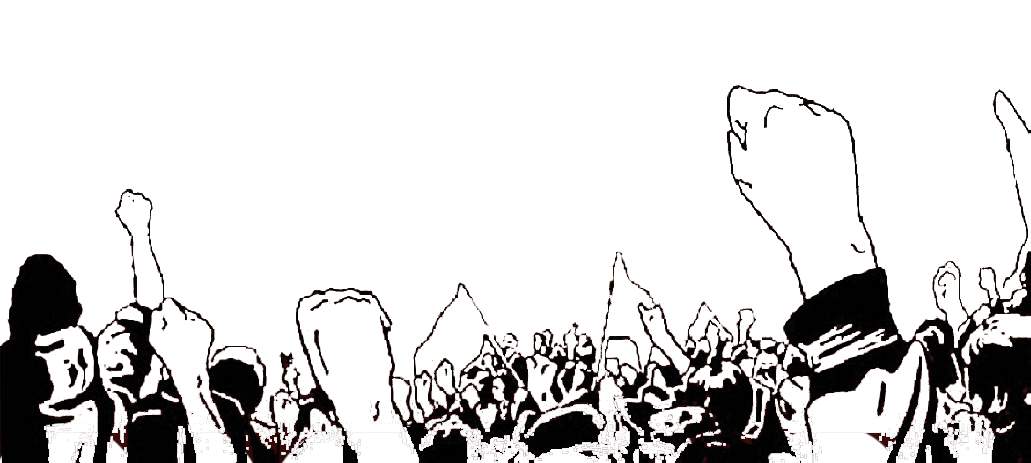 